爱恩学院2020年推荐优秀应届本科毕业生免试攻读硕士学位研究生工作实施细则根据《关于做好2020年推荐优秀应届本科毕业生免试攻读研究生工作的通知》（教学司函〔2019〕105号）文件精神，和上海海洋大学《2020年推荐优秀应届本科毕业生免试攻读硕士学位研究生工作实施办法》，为了做好爱恩学院2020年优秀应届本科毕业生免试攻读硕士学位研究生（以下简称推免生）的推荐工作，特制定本细则。一、基本原则（一）公平、公正、公开原则。推荐工作必须坚持公平、公正、公开的原则，确保推免生工作政策规定透明、信息程序公开、申诉渠道畅通。（二）自愿、自主、自选原则。坚持学生自愿申请原则。（三）全面衡量，择优选拔原则。坚持以德为先，智体全面衡量，把考生思想品德考核作为推免生遴选的重要内容。（四）学院推免生工作由学院推免工作小组牵头并负责全院推荐工作的统筹安排和具体实施。二、组织机构及职责（一）学院推免工作组名单组长：王基组、周辉副组长：王娜成员：杨妍艳、彭高翔、施国强、倪瑾、秦梅、席朝茜、李春（二）学院推免工作组职责学院推免工作组负责学院推免生推荐工作的组织实施，其职责为：1.根据学校推免工作实施办法，结合本学院实际情况，在充分研究、集体决策的基础上，制定本学院的推免办法，提供受理推免生工作的申诉渠道，并经党政联席会议讨论通过，在研究生院审核备案后实施。2.按时、准确地通过有效途径向应届本科毕业生公布学院的推免办法、工作安排等。3.推免工作组主要负责有关本学院推免工作办法的制定、发布和咨询，本学院申请学生的资格审核、成绩排序、名单确定、公示等工作。4.推免工作组把本学院申请推免生的平均学分绩点、全国大学英语四、六级成绩报学校教务处进行审核、学校教务处提供市级及以上大学生创新创业活动或学科竞赛的获奖信息清单。5.推免工作组把本学院申请推免生的奖惩情况报学校学生处(团委)进行审核。6.推免工作组把本学院申请推免生的体育竞赛类项目报体育部负责对进行审核。三、申请条件（一）基本要求1.纳入国家普通本科招生计划录取的应届毕业生（不含专升本、第二学士学位）。2.具有高尚的爱国主义情操和集体主义精神，社会主义信念坚定，社会责任感强，遵纪守法，品行优良。3.身心健康，体检合格者。4.学术研究兴趣浓厚，有较强的科学精神、协作精神、创新精神、创业意识和创新创业能力，无剽窃他人学术成果记录。5.修完本专业1-6学期与专业教学计划进度相应的课程，取得规定的学分(由学校选派赴境内外高校交流学习的学生，如因外校最后一个学期的课程结束晚于我校推免审核时间，则考虑该生的实际成绩)。6.全国大学英语四级考试成绩425分（含）以上（710分制）（公共外语类选修大学基础日语的学生，需要达到日本语能力测试二级“简称N2”合格水平；选修大学基础韩语的学生，需要达到韩国语能力三级“简称TOPIK3”合格水平）（二）对有特殊学术专长或具有突出培养潜质者，可以不受学院综合排名限制，进行特殊选拔。学院应成立专家审核小组（专家组成员原则上应具有相关学科副教授以上职称，一般不少于5人），并组织相关学生在学院一定范围进行公开专题报告及答辩，专家审核小组及每位成员都要给出明确审核鉴定意见并签字存档。答辩全程要录音录像，答辩结果要公开公示，未通过审核鉴定或答辩的学生不得推荐。申请特殊选拔者必须经三名以上（含三名）本学院本专业教授联名推荐。申请者的申报材料、教授联名的推荐信、专题报告内容及答辩结论等，在学院逐级进行公示,无异议后，经学院推荐工作小组审查批准、并经学院党政联席会议审定后，报学校推免生工作领导小组审批。推荐工作必须做到程序透明、操作规范、结果公开。四、学院名额分配信息管理与信息系统专业：3人市场营销（国际商务）专业：3人五、推荐工作时间安排六、推荐成绩计算办法推荐成绩=本科（1-6学期）平均学分绩点*0.75+加分绩点*0.25；1.成绩计算说明：（1）1-6学期平均学分绩点、加分绩点满分均为4分。（2）加分绩点计算，详见下面2获奖项目对应加分绩点的计算方法。2.获奖项目对应加分绩点的计算方法（奖项获奖日期截止到推免当年8月31日）（1）获得政府主管部门认定的国家级奖励、学校重点支持类别的学科竞赛项目，或在国内外核心期刊上已公开发表与专业相关的，并署名为上海海洋大学的学术论文（第一作者），每项最高计为2.4绩点，学科竞赛项目具体加分绩点详见附表。获得亚洲及世界性比赛前6名或获得全国运动会前3名，记为2.4绩点。（2）获得政府主管部门认定的省市级奖励、学校重点支持类别的或学校适当扶持的学科竞赛项目，或已申请发明专利或获得实用新型专利或外观设计专利（署名第一或第二），在国内外核心期刊上已公开发表专业相关学术论文（第二作者）或获得科研成果（计前5名），并署名为上海海洋大学，每项最高计为 1.2绩点，学科竞赛项目和专利的具体加分绩点详见附表。或在部队荣立三等功以上（含三等功）或被评为“优秀士兵”二次，计为0.6绩点。或获得全国运动会4-6名、全国大学生运动会、全国农业院校比赛前3名，记为0.6绩点。（3）荣获“校优秀学生标兵”、“校优秀学生干部”、“校优秀团干部”、“校优秀团员”、“校优秀党员”、“校优秀党务工作者”荣誉称号，每项计为0.3绩点。或获得全国运动会7-12名、全国大学生运动会、全国农业院校比赛前4-6名、水上运动类赛事前2名，记为0.3绩点。（4）荣获“校社会工作积极分子”、“校优秀学生”、“校大学生艺术团优秀团员”称号、在部队被评为“优秀士兵”,每项计为0.2绩点。或获得华东区农业院校运动会或上海市比赛冠军，记为0.2绩点。（5）同一学年的同一奖项只计算一次，并按照最高成绩计算；只计算本科阶段的获奖情况。3.加分范围说明（1）省市级及以上奖励表彰范围包括：优秀学生标兵、优秀学生、优秀学生干部，具体由学生处（团委）认定；市级及以上大学生创新创业活动或学科竞赛奖项清单参见附表，教务处具有解释权；体育竞赛类项目具体由体育部认定。（2）国内外核心期刊范围：被SCI或EI收录的刊物；被中国科学院文献情报中心编制的中国科学引文数据库（CSCD）（含扩展库）收录的期刊或被南京大学编制的中文社会科学引文索引（CSSCI）收录的期刊。七、学院申诉渠道学生对学院推免生工作过程有异议或举报，可以向学院受理申诉负责部门反映，学院受理申诉地点：爱恩学院207办公室，电话：61900791，邮件：yyyang@shou.edu.cn。爱恩学院215办公室，电话：61900796，邮件：nwang@shou.edu.cn。八、附则推免生有关限定条件：1.对在申请推免生过程中弄虚作假的学生，一经发现，即取消推免生资格，对已录取者取消录取资格和学籍，由学校按学生管理规定进行相应处理。2.推免生名单确定并上传至全国推免生管理系统内后，不得更改。若获得推荐资格的学生，经网上报名、推免生复试后未被任何研究生招生单位接收，则推免生资格作废。3.拟录取的推免生不得再参加全国硕士研究生入学统一考试，不得再报名参加当年就业中的政府项目和享受其它就业政策。不办理出国证明。本办法自公布之日起试行。此前学院印发的有关推荐免试攻读硕士学位研究生的文件，与本办法不一致的，以本办法为准。本办法由爱恩学院负责解释。如国家有新政策，以新政策为准。附件：1、大学生发表论文及申请专利加分对应表；2、大学生创新创业活动及学科竞赛清单3、大学生创新创业活动及学科竞赛加分绩点4、大学生创新创业活动及学科竞赛获奖加分团队成员分配比例；5、大学生创新创业活动及学科竞赛获奖团队成员加分对应表上海海洋大学爱恩学院2019年9月9日附表1：学生发表论文及申请专利加分对应表附表2：大学生创新创业活动及学科竞赛清单附表3：大学生创新创业活动及学科竞赛加分绩点附表4 ：大学生创新创业活动及学科竞赛获奖加分团队成员分配比例备注：（1）对未列入加分项的赛事，由学院根据赛事与专业相关度、含金量等进行评价，但加分绩点不高于专业教指委类别赛事所对应绩点；（2）相关赛事如已评选了明确的一、二、三等奖，或金、银、铜奖，其他的最佳人气奖，特别策划奖等等不予加分；（3）同一项目在同一学年内参加不同的赛事，就高计一次；（4）项目加分总绩点恒定的情况下，对团队成员各自分配比例见附表4，各成员具体分值参见附表5。（5）大学生创新创业活动及学科竞赛的加分，由教务处提供历年获奖信息清单，学院根据学生获奖证书对照相应类别等级，直接进行认定。附表5：大学生创新创业活动及学科竞赛获奖团队成员加分对应表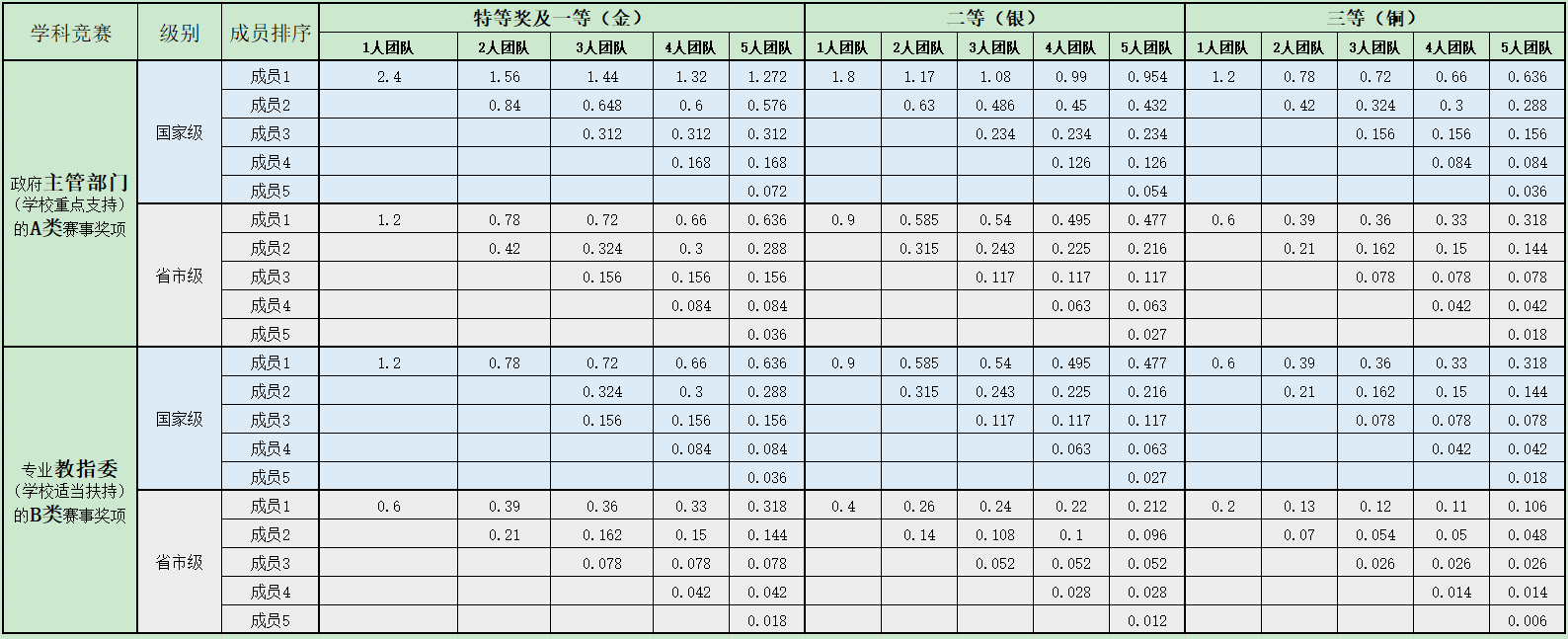 时间节点主要工作内容9月9日学院根据学校推免生工作办法，制定本学院推荐办法、推荐名额及工作安排等，同时将在学院网站、易班平台、学院橱窗向2019届毕业班学生公布。9月9日～9月12日16:00前学生自愿申报。申请者根据推免实施办法，填写《上海海洋大学推荐免试攻读硕士学位研究生申请审核表》，并提交相应证明材料原件和复印件至爱恩学院109办公室李老师，电话：61900786。9月14日～9月19日学院将推免生名单送至学校学生处和教务处进行相关信息审核并确定推免生名单。9月20日～10月10日学院将在学院网站、易班平台、学院橱窗进行名单公示。公示时间不少于10个工作日。同时将推免生名单报备研究生院。注：公示期和报备同时进行，若公示有问题，后期取消资格。以上海海洋大学署名
公开发表或批复的第一作者学生
第二作者教师第一作者教师
第二作者学生第一作者学生
第二作者学生核心期刊论文2.41.2第一作者1.8
第二作者0.6发明专利1.20.6第一作者0.9
第二作者0.3实用新型
或外观设计专利专利0.60.3第一作者0.45
第二作者0.15重点支持类适当扶持类“挑战杯”全国大学生课外学术科技作品竞赛（大学生创业计划竞赛）全国大学生海洋知识竞赛中国“互联网＋”大学生创新创业大赛全国大学生海洋文化创意设计大赛大学生创新创业年会（论坛）全国大学生英语竞赛全国大学生数学建模竞赛“外研社杯”全国英语写作、演讲、阅读系列大赛全国大学生电子设计竞赛陈嘉庚青少年发明奖全国大学生节能减排社会实践与科技竞赛上海高校学生创造发明“科技创业杯”大赛“汇创青春”——上海大学生文化创意作品展示活动“上汽教育杯”上海市高校学生科技创新作品展示评优活动上海市大学生计算机应用能力大赛“知行杯”上海市社会实践大赛上海市大学生化学实验竞赛全国大学生水族箱造景技能大赛上海市大学生创业决策仿真实践大赛大学生生命科学联赛上海市大学生企业经营模拟沙盘大赛全国大学生生命科学创新创业大赛上海市大学生网络商务创新应用大赛中国制冷空调行业大学生科技竞赛上海市高校商业精英挑战赛国际贸易专业竞赛全国大学生环境生态科技创新大赛全国大学生广告艺术大赛全国环境监测技能大赛上海市先进成图技术与创新设计大赛全国大学生智能车竞赛上海市大学生机械工程创新大赛中国大学生计算机设计大赛上海市大学生“创造杯”大赛中国大学生原创动漫大赛上海市大学生工程训练综合能力竞赛中国高校计算机大赛-团体程序设计天梯赛中国高校计算机大赛-移动应用创新赛上海市汉字听写竞赛暨中华经典诗词竞赛学科竞赛级别特等奖及一等（金）二等（银）三等（铜）政府主管部门（学校重点支持）的奖项国家级2.41.81.2政府主管部门（学校重点支持）的奖项省市级1.20.90.6专业教指委（学校适当扶持）的奖项国家级1.20.90.6专业教指委（学校适当扶持）的奖项省市级0.60.40.2成员排序所占项目分值比例所占项目分值比例所占项目分值比例所占项目分值比例所占项目分值比例成员排序1人团队2人团队3人团队4人团队5人团队团队成员1100%65%60%55%53%团队成员235%27%25%24%团队成员313%13%13%团队成员47%7%团队成员53%